Amendment No. 187The following instruments are separate instruments in the Federal Register of Legislation and are known collectively in the Food Standards Gazette as Amendment No.187.Table of contentsFood Standards (Application A1159 – Triacylglycerol lipase from Trichoderma reesei as a processing aid (enzyme))Food Standards (Application A1160 – Aspergillopepsin I from Trichoderma reesei as processing aid (enzyme))Food Standards (Application A1170 – Rebaudioside MD as a Steviol Glycoside from Saccharomyces cerevisiae)Food Standards (Application A1172 – Enzymatic production of Rebaudioside D)ISSN 1446-9685© Commonwealth of Australia 2019This work is copyright.  You may download, display, print and reproduce this material in unaltered form only (retaining this notice) for your personal, non-commercial use or use within your organisation.  All other rights are reserved.  Requests and inquiries concerning reproduction and rights should be addressed to The Information Officer, Food Standards Australia New Zealand, PO Box 5423, KINGSTON ACT 2604 or by email information@foodstandards.gov.au.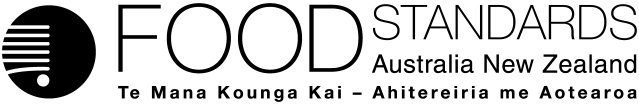 Food Standards (Application A1159 – Triacylglycerol lipase from Trichoderma reesei as a processing aid (enzyme)) VariationThe Board of Food Standards Australia New Zealand gives notice of the making of this variation under section 92 of the Food Standards Australia New Zealand Act 1991.  The variation commences on the date specified in clause 3 of the variation.Dated 28 August 2019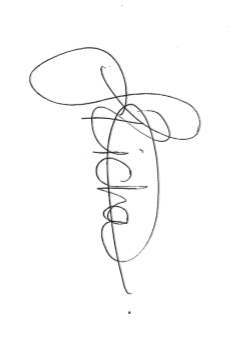 Joanna RichardsStandards Management OfficerDelegate of the Board of Food Standards Australia New ZealandNote:  This variation will be published in the Commonwealth of Australia Gazette No. FSC 128 on 5 September 2019. This means that this date is the gazettal date for the purposes of the above notice.1	NameThis instrument is the Food Standards (Application A1159 – Triacylglycerol lipase from Trichoderma reesei as a processing aid (enzyme)) Variation.2	Variation to a Standard in the Australia New Zealand Food Standards CodeThe Schedule varies a standard in the Australia New Zealand Food Standards Code.3	CommencementThe variation commences on the date of gazettal.
Schedule[1]	Schedule 18 is varied by inserting in the table to section S18—9(3), in alphabetical orderFood Standards (Application A1160 – Aspergillopepsin I from Trichoderma reesei as a processing aid (enzyme)) VariationThe Board of Food Standards Australia New Zealand gives notice of the making of this variation under section 92 of the Food Standards Australia New Zealand Act 1991.  The variation commences on the date specified in clause 3 of the variation.Dated 28 August 2019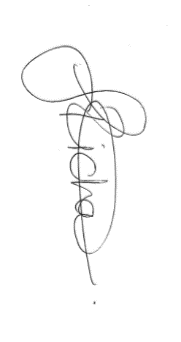 Joanna RichardsStandards Management OfficerDelegate of the Board of Food Standards Australia New ZealandNote:  This variation will be published in the Commonwealth of Australia Gazette No. FSC 128 on 5 September 2019. This means that this date is the gazettal date for the purposes of the above notice.1	NameThis instrument is the Food Standards (Application A1160 – Aspergillopepsin I from Trichoderma reesei as a processing aid (enzyme)) Variation.2	Variation to a Standard in the Australia New Zealand Food Standards CodeThe Schedule varies a standard in the Australia New Zealand Food Standards Code.3	CommencementThe variation commences on the date of gazettal.
Schedule[1]	Schedule 18 is varied by inserting in the table to section S18—9(3), in alphabetical orderFood Standards (Application A1170 – Rebaudioside MD as a steviol glycoside from Saccharomyces cerevisiae) VariationThe Board of Food Standards Australia New Zealand gives notice of the making of this variation under section 92 of the Food Standards Australia New Zealand Act 1991. The variation commences on the date specified in clause 3 of this variation.Dated 28 August 2019Joanna RichardsStandards Management OfficerDelegate of the Board of Food Standards Australia New ZealandNote:  This variation will be published in the Commonwealth of Australia Gazette No. FSC 128 on 5 September 2019. This means that this date is the gazettal date for the purposes of clause 3 of the variation. 1	NameThis instrument is the Food Standards (Application A1170 – Rebaudioside MD as a steviol glycoside from Saccharomyces cerevisiae) Variation.2	Variation to a standard in the Australia New Zealand Food Standards CodeThe Schedule varies a Standard in the Australia New Zealand Food Standards Code.3	CommencementThe variation commences on the date of gazettal.Schedule[1]	Schedule 3 is varied by [1.1]	inserting in the table to subsection S3—2(2) in alphabetical order[1.2]	inserting after section S3—38S3—39	Specification for steviol glycosides from fermentationThis specification relates to a steviol glycosides preparation that:is obtained from fermentation;is not obtained from the leaves of the Stevia rebaudiana Bertoni plant; and contains a prescribed steviol glycoside.In this section,prescribed steviol glycoside means a steviol glycoside listed in the table below if the steviol glycoside is derived from the corresponding source specified in the table.Prescribed Steviol GlycosidesThe specifications are the following:	(a)	Description—white to light yellow powder, approximately 200 to 300 times sweeter than sucrose;		(b)	Assay—not less than 95% of steviol glycosides on the dried basis;		(c)	Solubility—freely soluble in water;		(d)	pH—between 4.5 and 7.0 (1% solution);		(e)	Total ash—not more than 1%;		(f)	Loss on drying—not more than 6% (105°C, 2 hour);	(g)	Residual solvents—not more than 200 mg/kg methanol and not more than 5000 mg/kg ethanol;		(h)	Arsenic—not more than 1 mg/kg;		(i)	Lead—not more than 1 mg/kg;		(j)	Cadmium—not more than 1 mg/kg;		(k)	Mercury—not more than 1 mg/kg;		(l)	The final product may be spray dried.Food Standards (Application A1172 – Enzymatic Production of Rebaudioside D) VariationThe Board of Food Standards Australia New Zealand gives notice of the making of this variation under section 92 of the Food Standards Australia New Zealand Act 1991.  The variation commences on the date specified in clause 3 of this variation.Dated 28 August 2019Joanna RichardsStandards Management OfficerDelegate of the Board of Food Standards Australia New ZealandNote:  This variation will be published in the Commonwealth of Australia Gazette No. FSC 128 on 5 September 2019. This means that this date is the gazettal date for the purposes of clause 3 of the variation. 1	NameThis instrument is the Food Standards (Application A1172 – Enzymatic Production of Rebaudioside D) Variation.2	Variation to standards in the Australia New Zealand Food Standards CodeThe Schedule varies Standards in the Australia New Zealand Food Standards Code.3	CommencementThe variation commences on the date of gazettal.Schedule[1]	Schedule 3 is varied by omitting paragraph S3—35(2)(b), substitutingby enzymatic conversion of purified stevia leaf extract to produce rebaudioside M using protein engineered enzymes that:contain both UDP-glucosyltransferase (EC 2.4.1.17) and sucrose synthase (EC 2.4.1.13) components; and  		(ii)	are sourced from both of the following:	(a) 	a Pichia pastoris strain expressing UGT-A;	(b) 	a Pichia pastoris strain expressing both UGT-B1 and UGT-B2;by enzymatic conversion of purified stevia leaf extract to produce rebaudioside D using a protein engineered enzyme that:contains both UDP-glucosyltransferase (EC 2.4.1.17) and sucrose synthase (EC 2.4.1.13) components; and is sourced from Pichia pastoris strain UGT-A.[2]	Schedule 18 is varied by inserting in the table to subsection S18—9(3), in alphabetical order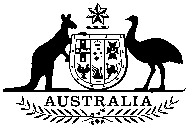 Commonwealthof Australia        GazetteNo. FSC 128 Thursday 5 September 2019Published by Commonwealth of AustraliaNo. FSC 128 Thursday 5 September 2019Published by Commonwealth of AustraliaFood StandardsLipase, triacylglycerol (EC 3.1.1.3)  sourced from Trichoderma reesei containing the lipase 3 gene from Aspergillus tubingensisFor use in the production of bakery products and brewing of cereal-based beverages.GMPAspergillopepsin I (EC 3.4.23.18)  sourced from Trichoderma reesei containing the gene for aspergillopepsin I isolated from Trichoderma reeseiFor use in the manufacture of potable alcohol and of animal and vegetable protein products.GMPsteviol glycosides from fermentationsection S3—39Steviol GlycosideSourceRebaudioside MDSaccharomyces cerevisiae strain CD15407 containing novel genes for the production of rebaudiosidesProtein engineered enzyme that: contains both UDP-glucosyltransferase (EC 2.4.1.17) and sucrose synthase (EC 2.4.1.13) components; and is sourced from Pichia pastoris strain UGT-A.For the conversion of purified stevia leaf extract to produce rebaudioside D.GMP